Ejercicio propuesto 5 ResueltoUtilizando la base de datos propuesto5.txt, realizar un análisis de la varianza de dos factores para comprobar el efecto del género (factor A) y el tipo de medicamento (factor B) en el paciente después de cuatro unidades de tiempo (tiempo4) tras habérselo administrado.Tenemos ahora un diseño factorial con dos factores, en el que el primero tiene dos niveles (mujer y hombre) y el segundo tiene tres niveles (medicamentoA, medicamentoB y placebo).  SoluciónPrimero nos situaremos en el directorio de trabajo > setwd ("C:/Users/Usuario/Desktop/Datos")Cargamos el paquete BrailleR> library(BrailleR)Para cargar los datos utilizamos la función read.table indicando el nombre del archivo (que debe de estar en el directorio de trabajo) e indicando además que tiene cabecera.> medicacion= read.table("propuesto5.txt",header=TRUE)>medicacion$genero=as.factor(medicacion$genero) >medicacion$grupo=as.factor(medicacion$grupo)>TwoFactors('tiempo4','genero','grupo', Data=medicacion, Inter='TRUE',HSD='TRUE')Se general la siguiente salida html:Group summariesThe ratio of the largest group standard deviation to the smallest is 3.61Comparative dotplots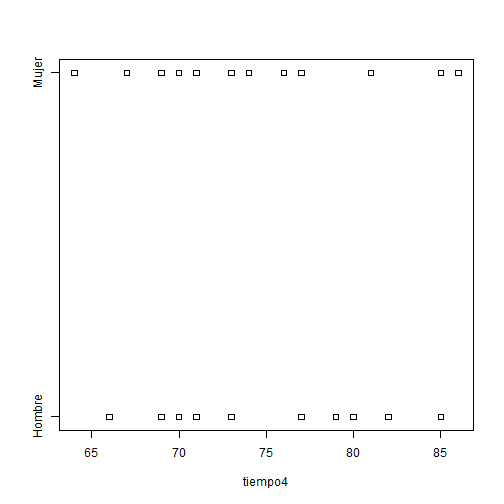 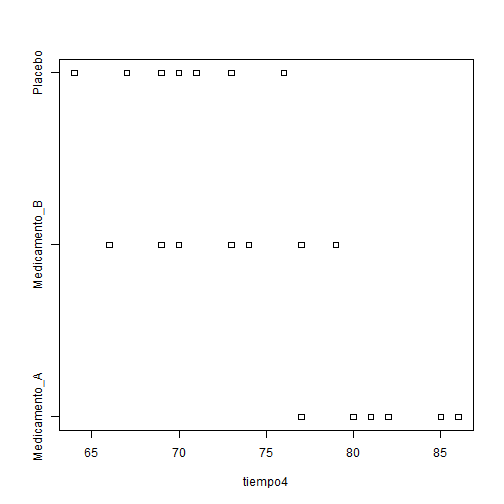 Interaction Plot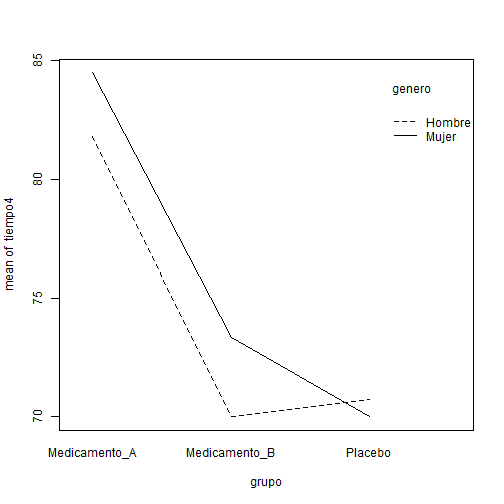 Two-way Analysis of VarianceComo podemos ver, el factor interacción no es significativo, su p-valor es 0.451, por lo que quitamos la interacción del modelo y hacemos el siguiente:>TwoFactors('tiempo4','genero','grupo', Data=medicacion,Inter='False',HSD='TRUE')Two-way Analysis of VarianceSólo uno de los factores es significativo, el grupo, por lo que podemos decir que el efecto en el paciente en el tiempo4 depende del medicamento suministrado, pero no del género del paciente. 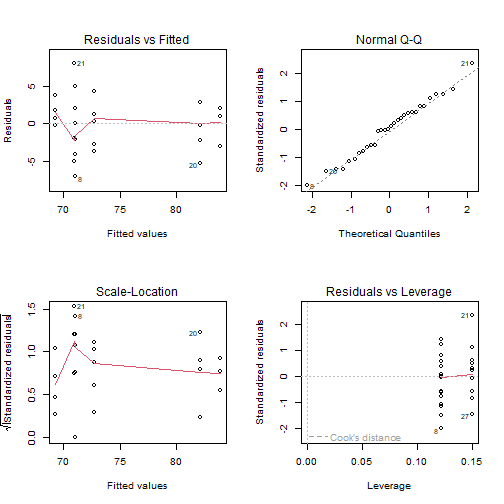 Tests for homogeneity of VarianceEn este caso se cumplirían la igualdad de varianzas para los distintos niveles de ambos factores según el test de homogeneidad de Bartlett, p-valores mayores de 0.05.Tukey Honestly Significant Difference testSegún el test de Tukey, la diferencia de medias es significativa entre medicamentoA y placebo, y medicamentoA y medicamentoB.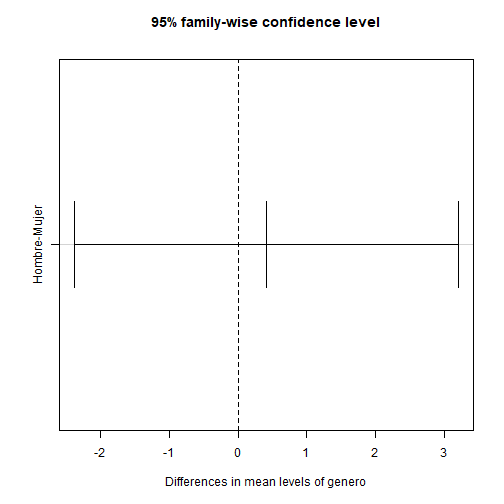 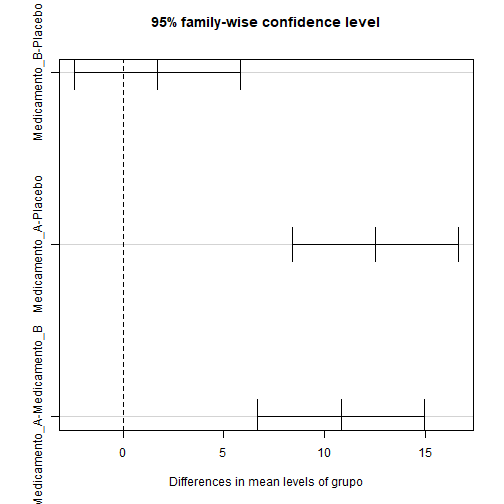 genero Levelgrupo LevelMeanStandard deviationnStandard errorHombreMedicamento_A81.833333.06050161.2494443MujerMedicamento_A84.500002.38047641.1902381HombreMedicamento_B70.000006.16441443.0822070MujerMedicamento_B73.333333.38624761.3824294HombrePlacebo70.750001.70782540.8539126MujerPlacebo70.000004.28952261.7511901The p value for genero is 0.7668The p value for grupo is 0The p value for genero:grupo is 0.4512The ratios of the group standard deviations to the overall standard deviation  (groups ordered by increasing mean) are: 0.82 0.64 1.65 0.91 0.46 1.15             Df Sum Sq Mean Sq F value   Pr(>F)    genero        1    1.3     1.3   0.090    0.767    grupo         2  955.7   477.8  34.139 9.58e-08 ***genero:grupo  2   23.0    11.5   0.823    0.451    Residuals    24  335.9    14.0                     ---Signif. codes:  0 '***' 0.001 '**' 0.01 '*' 0.05 '.' 0.1 ' ' 1The p value for grupo is 0The p value for genero is 0.2215The p value for grupo:genero is 0.4512The ratios of the group standard deviations to the overall standard deviation  (groups ordered by increasing mean) are: 0.82 1.65 0.46 0.64 0.91 1.15            Df Sum Sq Mean Sq F value   Pr(>F)    grupo         2  934.9   467.4  33.396 1.16e-07 ***genero        1   22.1    22.1   1.575    0.222    grupo:genero  2   23.0    11.5   0.823    0.451    Residuals    24  335.9    14.0                     ---Signif. codes:  0 '***' 0.001 '**' 0.01 '*' 0.05 '.' 0.1 ' ' 1The p value for genero is 0.765The p value for grupo is 0The ratios of the group standard deviations to the overall standard deviation  (groups ordered by increasing mean) are: 0.82 0.64 1.66 0.91 0.46 1.15             Df Sum Sq Mean Sq F value   Pr(>F)    genero       1    1.3     1.3   0.091    0.765    grupo        2  955.7   477.8  34.611 4.69e-08 ***Residuals   26  359.0    13.8                     ---Signif. codes:  0 '***' 0.001 '**' 0.01 '*' 0.05 '.' 0.1 ' ' 1The p value for grupo is 0The p value for genero is 0.2175The ratios of the group standard deviations to the overall standard deviation (groups ordered by increasing mean) are: 0.82 1.66 0.46 0.64 0.91 1.15            Df Sum Sq Mean Sq F value   Pr(>F)    grupo        2  934.9   467.4  33.858 5.77e-08 ***genero       1   22.1    22.1   1.597    0.218    Residuals   26  359.0    13.8                     ---Signif. codes:  0 '***' 0.001 '**' 0.01 '*' 0.05 '.' 0.1 ' ' 1	Bartlett test of homogeneity of variancesdata:  tiempo4 by generoBartlett's K-squared = 0.0034639, df = 1, p-value = 0.9531        Bartlett test of homogeneity of variancesdata:  tiempo4 by grupo Bartlett's K-squared = 1.9308, df = 2, p-value = 0.3808          Fligner-Killeen test of homogeneity of variancesdata:  tiempo4 by generoFligner-Killeen:med chi-squared = 0.13073, df = 1, p-value = 0.7177         Fligner-Killeen test of homogeneity of variancesdata:  tiempo4 by grupoFligner-Killeen:med chi-squared = 3.0647, df = 2, p-value = 0.216For term genero there are no comparisons significant at 5%For term grupo the comparisons which are significant at 5% are:Medicamento_A and Placebo with a difference of 12.52 and P-value of 0 Medicamento_A and Medicamento_B with a difference of 10.82 and P-value of 0  Tukey multiple comparisons of means    95% family-wise confidence level    factor levels have been orderedFit: aov(formula = tiempo4 ~ genero + grupo, data = medicacion)$genero                  diff       lwr      upr     p adjHombre-Mujer 0.4107143 -2.384342 3.205771 0.7650201$grupo                                diff       lwr       upr     p adjMedicamento_B-Placebo        1.70000 -2.429078  5.829078 0.5692855Medicamento_A-Placebo       12.51786  8.388779 16.646936 0.0000002Medicamento_A-Medicamento_B 10.81786  6.688779 14.946936 0.0000020